Всероссийский экологический субботник «Зеленая Россия»С 5 по 26 сентября запланировано проведение мероприятий в рамках Всероссийского экологического субботника «Зеленая Россия».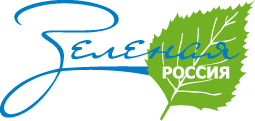 В целях сохранения исторической памяти и в ознаменование 75-летия Победы в Великой Отечественной Войне, указом Президента РФ 2020 год объявлен Годом памяти и славы. Всенародная акция «Лес Победы», включенная во всероссийский сводный план мероприятий, направленный на развитие экологического образования молодежи и станет одним из ключевых мероприятий Года памяти и славы. В рамках всероссийского субботника «Зеленая Россия» будут высажены миллионы деревьев по всей России в честь погибших в ВОВ 1941-1945 гг.Приглашаем принять участие в мероприятиях субботника, в том числе по уборке территорий от мусора и посадке сеянцев, саженцев древесно-кустарниковой растительности хвойных и лиственных пород.